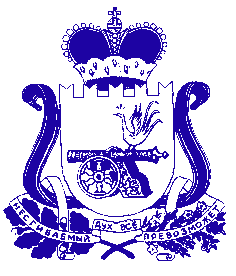 АДМИНИСТРАЦИЯ ПЕЧЕРСКОГО СЕЛЬСКОГО ПОСЕЛЕНИЯСМОЛЕНСКОГО РАЙОНА СМОЛЕНСКОЙ ОБЛАСТИР А С П О Р Я Ж Е Н И Еот  «04»  октября   2019 года                                                                       № 48О проведении месячникаГражданской обороны на территории муниципального образования  Печерское сельское поселение Смоленского районаСмоленской области в период с 1 октября по 31 октября 2019 года     Во исполнение Плана проведения Месячника гражданской обороны на территории муниципального образования «Смоленский район» Смоленской области в период с 1 октября по 31 октября 2019 года от 02.10.2019г, а также в целях активизации работы по пропаганде мероприятий гражданской обороны, предупреждения чрезвычайных ситуаций, подготовке населения к действиям при их возникновении, 1.Утвердить план проведения месячника гражданской обороны на территории муниципального образования Печерское сельское поселение Смоленского района Смоленской области с 1 октября по 31 октября 2019 года  (приложение №1).И.п Главы муниципального образованияПечерского сельского поселенияСмоленского района Смоленской области                                 И.Н. КоршаковаУТВЕРЖДЕНРаспоряжением  Администрации                                                                                                    Печерского сельского поселения Смоленского района Смоленской областиот 04.10.2019г  № 48Планпроведения Месячника гражданской обороны на территории муниципального образования Печерское сельское поселение Смоленского района Смоленской области в период с 1 октября по 31 октября 2019 года№п/пНаименование мероприятийСрокипроведенияОтветственные исполнители1Доведение плана проведения Месячника ГО на территории муниципального образования «Смоленский район» Смоленской области в период с 1 октября по 31 октября 2019 года до организаций, учреждений муниципального образованиядо 07.10.2019Администрация Печерского сельского поселения Смоленского района Смоленской области 2Размещение на официальном сайте Администрации Печерского сельского поселения Смоленского района Смоленской области  плана проведения Месячника ГОдо 10.10.2019Администрация Печерского сельского поселения Смоленского района Смоленской области3Информирование населения о проводимых мероприятиях в рамках Месячника ГОдо 30.10.2019Администрация Печерского сельского поселения Смоленского района Смоленской области4распространения среди населения памяток и  методических материалов по тематике ГО, защиты населения и территорий от чрезвычайных ситуаций, обеспечения пожарной безопасности и безопасности на водных объектахдо 30.10.2019Администрация Печерского сельского поселения Смоленского района Смоленской области5Организация проведения мероприятий, в том числе:- консультаций ответственных должностных лиц по вопросам реализации установленных требований пожарной безопасности;- Проведение бесед с сотрудниками администрации поселения на тему «Предупреждение ЧС и действия при их возникновении», «Предупреждение пожаров», «Нормативные и правовые акты по вопросам ГО,ЧС и пожарной безопасности»- Организация и проведение занятий по защите детей и персонала в образовательных организациях, а также на социально-значимых объектах при выполнении мероприятий ГО, защиты населения и территорий от ЧС, обеспечения пожарной безопасности и безопасности на водных объектах5Организация проведения мероприятий, в том числе:- консультаций ответственных должностных лиц по вопросам реализации установленных требований пожарной безопасности;- Проведение бесед с сотрудниками администрации поселения на тему «Предупреждение ЧС и действия при их возникновении», «Предупреждение пожаров», «Нормативные и правовые акты по вопросам ГО,ЧС и пожарной безопасности»- Организация и проведение занятий по защите детей и персонала в образовательных организациях, а также на социально-значимых объектах при выполнении мероприятий ГО, защиты населения и территорий от ЧС, обеспечения пожарной безопасности и безопасности на водных объектахАдминистрация Печерского сельского поселения Смоленского района Смоленской областиПечерский «КСЦ»5Организация проведения мероприятий, в том числе:- консультаций ответственных должностных лиц по вопросам реализации установленных требований пожарной безопасности;- Проведение бесед с сотрудниками администрации поселения на тему «Предупреждение ЧС и действия при их возникновении», «Предупреждение пожаров», «Нормативные и правовые акты по вопросам ГО,ЧС и пожарной безопасности»- Организация и проведение занятий по защите детей и персонала в образовательных организациях, а также на социально-значимых объектах при выполнении мероприятий ГО, защиты населения и территорий от ЧС, обеспечения пожарной безопасности и безопасности на водных объектахдо 30.10.2019Администрация Печерского сельского поселения Смоленского района Смоленской областиПечерский «КСЦ»6Представление отчетов о выполненных мероприятиях Месячника ГО в отдел по делам ГО,ЧСдо 31.10.2019